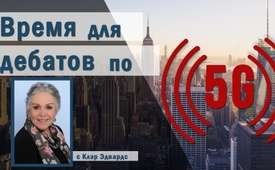 Время для дебатов по 5G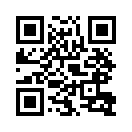 Очень немногие знают, что нас ожидает с 5G, 5-ым поколением телекоммуникации. Поэтому Клэр Эдвардс, бывшая сотрудница ООН, в эксклюзивном письме для Kla.TV 6 февраля 2019 года, после того, как ей открылись глаза на информационном вечере по этой теме, призвала к проведению общественных дебатов по 5G. Взвесив все факты, большое значение для всего живого будет иметь, какое решение примем мы, люди.Мнение без прикрас, сегодня с Клэр Эдвардс.
Г-жа Эдвардс проживает в Вене и с 1999 по 2017 годы была редактором и инструктором по межкультурному обмену в Организации Объединенных Наций. 6 февраля 2019 года она написала свой призыв по проведению общественных дебатов по телекоммуникации 5-го поколения, сокращенно 5G, исключительно для Kla.TV, которые мы сейчас воспроизводим в сокращенном виде. "Я не на стороне отрицателей технологического прогресса. Поэтому, когда я услышала о вечере информации о 5G, подумала, что пойду туда, потому что это звучит как хорошая новость. 
Нас пригласили в приятное помещение крупной телекоммуникационной компании, где перед нашим взором было помещено на огромнейшем экране объявление: "5G - это будущее". Дружелюбный менеджер среднего звена с энтузиазмом показал нам серию высококачественных видеороликов, в которых красивые люди с воодушевлением в радужных тонах восхваляют чудеса 5G. Появились заголовки: "Почему Китай так воодушевлён 5G" и "Go Allwhere" (то есть: "оно везде, куда бы ты ни пошел"). Все это дополнялось красочными слайд-шоу, изобилующими концентрическими кругами, поясняющими стрелками и выделенными жирным шрифтом слоганами, такими как: " Реальный поворотный пункт", "Низкая задержка", "Скорость", "Четвертая промышленная революция", "Ядро облака". Круто!
Нам сказали, что города, которые сегодня уже считаются "умными", в будущем будут значительно отставать от мегаполисов. Будет беспилотное управление автомобилями, дистанционная хирургия, роботы-люди, дикторы-голограммы на конференциях, видеоигры виртуальной реальности, крупные планы всех эпизодов столкновений на стадионах. Короче говоря, 5G означает большую революцию, чем внедрение парового двигателя, за которым следует электрификация, а сегодня информационные технологии, "IT". 
 
Но действительно ли это является потребностью широкой массы людей, чтобы время скачивания фильма сократилось с шести минут до одной секунды? Вы действительно предпочитаете дистанционное, а не личное хирургическое вмешательство врача? Вам нравится жить в гигантских городах? Хотите, чтобы вас заменили роботы? В США уже случалось, что люди предпринимали насильственные действия против самоуправляемых автомобилей. И, согласно исследованию Суррейского университета в Великобритании, нужно было бы вырубить десятки миллионов деревьев, чтобы беспрепятственно обеспечить обнаружение сигнала для самоуправляемых автобусов, автомобилей и поездов. 
Ведущий был обезоруживающе честен. Когда некоторые из немногих скептиков среди небольшой аудитории спросили его, можно ли избежать всего этого? - "О, нет, это невозможно!" "Наши данные - они в безопасности?" - "У меня есть сомнения на этот счет!" "Существуют ли правила, установленные законом?" - Ну, законы, которые регулируют все это, еще должны быть разработаны в процессе того, как мы будем делать успехи в этом направлении." "А как же наша свобода?" - " Ей мы должны послать прощальный поцелуй!" "Влияние на наше здоровье?" - Решающее слово за нашими биологами.  
Во время короткого перерыва выявился ужасающий разрыв между технологическими фанатиками и скептиками. Например, программист умных счетчиков никогда не слышал о грязном электричестве, пожарах и даже смертях в Северной Америке от них, как об этом сообщается на YouTube и других интернет-платформах. 



Эксперт по водному хозяйству обещал более эффективное управление водой и только раздраженно нахмурился, когда скептики процитировали вопрос из книги Джеральда Поллака "Четвертое агрегатное состояние воды", будет ли вода, подвергнувшись такому воздействию электромагнитного излучения, вообще пригодна для употребления. Еще один энтузиаст 5G пожав плечами, признал рост заболеваемости раком неизбежным, добавив: "Никто не может конкурировать с прогрессом". Инженер-электротехник заверил меня, что он десятилетиями работал с электрическим полем до 400 000 вольт и до сих пор находится в отличном состоянии. "А что, - спросила я, - с 5G излучением, которое работает как лазер?" А его частота? " «Ах, Вы не понимаете», - сказал он, разуверившись во мне. Никто из них никогда не слышал о 20 000 спутниках, которые уже готовы к запуску на околоземные орбиты для "покрытия" всей Земли 5G, каждого квадратного сантиметра, как одеяло, так что не будет никакого избавления, даже в самых отдаленных районах.
Очень немногие знают, что их ожидает с 5G. Вместо славного будущего, стоит опасаться, что 5G, вероятно, вызовет невообразимую антиутопию, то есть беспрецедентное изменение всего нормального, что угнетающе напоминает "Прекрасный новый мир" Хаксли, только обновленный мощной дозой научной фантастики зомби-апокалипсиса. Итак, не пришло ли, наконец, время для публичных дебатов о том, есть ли вообще кто-то, кто действительно хочет этот "Прекрасный новый мир 5G"?
С сентября 2018 года Клэр Эдвардс совместно с математиком Артуром Робертом Перстенбергом издает международное обращение "Остановить 5G на Земле и в космосе", которое в настоящее время переведено на 23 языка и подписано более чем 50 000 человек. В конечных титрах мы приводим ссылку на обращение.от hmИсточники:https://www.5gspaceappeal.org/the-appeal
https://web.archive.org/web/20180823124848/https://www.pcmag.com/commentary/363244/the-problem-with-5g
Dvorak, John C. “The Problem With 5G.” PC Magazine, August 22, 2018.

https://www.tu-auto.com/the-disrupters-some-lidars-could-cause-blindness-warns-aeye-2/
Bedigian, Louis. “The Disrupters: Some LiDARs Could Cause Blindness, Warns Aeye.” Automotive. July 13, 2018.

https://www.surrey.ac.uk/sites/default/files/2018-03/white-paper-rural-5G-vision.pdf
Brown, Tim, Michael Fitch, David Owens, Simon Saunders, Andy Sutton, and Stephen Temple. 5G
Whitepaper: Meeting the Challenge of “Universal” Coverage, Reach and Reliability in the Coming 5G Era. Publication. Institute For Communication Systems, University of Surrey.

https://ecee.colorado.edu/~ecen5555/SourceMaterial/Pollack13.pdf
Pollack, Gerald H. “The Fourth Phase of Water: Beyond Solid, Liquid, and Vapor.” Edge Science 16( November 2013).Может быть вас тоже интересует:#5G_Mobilnojeizlutschenie - 5G_Мобильное излучение - www.kla.tv/5G_MobilnojeizlutschenieKla.TV – Другие новости ... свободные – независимые – без цензуры ...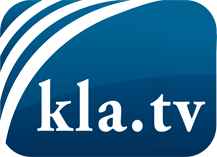 О чем СМИ не должны молчать ...Мало слышанное от народа, для народа...регулярные новости на www.kla.tv/ruОставайтесь с нами!Бесплатную рассылку новостей по электронной почте
Вы можете получить по ссылке www.kla.tv/abo-ruИнструкция по безопасности:Несогласные голоса, к сожалению, все снова подвергаются цензуре и подавлению. До тех пор, пока мы не будем сообщать в соответствии с интересами и идеологией системной прессы, мы всегда должны ожидать, что будут искать предлоги, чтобы заблокировать или навредить Kla.TV.Поэтому объединитесь сегодня в сеть независимо от интернета!
Нажмите здесь: www.kla.tv/vernetzung&lang=ruЛицензия:    Creative Commons License с указанием названия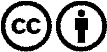 Распространение и переработка желательно с указанием названия! При этом материал не может быть представлен вне контекста. Учреждения, финансируемые за счет государственных средств, не могут пользоваться ими без консультации. Нарушения могут преследоваться по закону.